臺北市110年度國民中學「Go Go奔跑吧，風力獸！」科學創意營實施計畫一、依    據（一）臺北市資優教育白皮書—中長程發展計畫（2021-2026）（二）臺北市資優教育資源中心110學年度工作計畫二、目    的（一）透過自主學習與同儕互學，培養學生運用資源與科技，增進問題解決能力。（二）激發學生的思考與創造力，提升對科學探究的興趣。（三）提供學生相互觀摩交流，團隊合作與發表分享的機會。三、辦理單位（一）主辦單位：臺北市政府教育局（二）承辦單位：臺北市立萬芳高級中學（三）協辦單位：臺北市仁愛自造教育與科技中心臺北市立建國高級中學（資優教育資源中心）四、活動主題：「Go Go奔跑吧，風力獸！」五、活動時間：110年11月13日（六）至11月14日（日），共計2日。六、活動地點：臺北市萬芳高級中學（臺北市文山區興隆路三段115巷1號，詳附件4）七、活動內容（時程表，詳附件1）符應近年STEAM（科學Science、科技Technology、工程Engineer、藝術Art、數學Mathematics）教育趨勢下，機器人的技術對於各大產業和未來工作影響甚鉅，而機器人的設計及運作，皆奠基於電磁學、物理及數學理論基礎之上，並由電子機械構件與控制程式兩大主軸所構成。本次的「Go Go奔跑吧，風力獸!」透過兩天的活動，介紹能源與動力、科技結構與機構、科學物理、電與控制、程式編輯等機電整合相關知識，讓學生運用營隊中所學物理動力學，結合Arduino電子機械構件及程式編寫設計，自行組裝與操作遙控matrix小車與風力獸。整個營隊將模擬亞太科學資優論壇學生實作競賽，讓學生透過團隊合作針對問題進行實作分析、擬定策略，提升運用科學原理解決問題之能力，並在創意發想過程中，引發對科學探究的能力，開啟未來新興產業的新視野。活動內容概述如下：Matrix智能遙控車 — 製作、金屬結構創建運用科學與科技原理，結合電學、結構之原理，以及力學在物理上的應用，設計出一台目標導向的機器智慧小車。Making Code 讓機器聽話 — Uno + Web:bit 應用 以晶片開發板進行智能遙控車控制，平台整合機器人常用到的功能， 可運用編寫的程式語言包含常見的程式語法或是積木磚形式進行，學生可以發揮想像，動手探索奧妙的程式世界。透過活動學生能學習遙控車基礎程式控制與藍牙模組程式，使其能運用手機APP遠端控制智能車，並依序執行所指定的各項任務。(三) EP Machine 綠能風力獸--機械傳動設計思考學習組裝風力獸，並以風扇帶動空氣之力，驅使系列機構連動的風力獸往前跑。在組裝風力獸歷程，熟習力矩應用、齒輪連動，學生還需要測試最佳扇葉設計，挑戰於不同的風速及距離下的穩定前進組合。實作歷程需團隊合作進行問題解決、實踐運算思維的拆解（Decomposition)、找出規律（Pattern Recognition)、歸納與抽象化（Pattern Generalization and Abstraction)的思考訓練。期待活動當日組裝出來的風力獸，能穩定奔跑，展現佳績。(四) 創意組裝及競賽結合兩天課程所學，學生透過專家小組合作共創，發揮自學、共學、互學及自主學習最佳效能，團隊合作完成組裝，一組可遙控的智慧機器小車，承載風扇來驅動風力獸前進。經由反覆練習操作後，進行一場緊張刺激的競賽，究竟哪一隊能在比賽中脫穎而出，成為冠軍霸主呢？且讓我們拭目以待！八、參加對象：110學年度就讀臺北市公私立國民中學八年級學生。請各校依下列條件順序正取1名、備取2名至3名。（一）資優方案（區域衛星資優方案）學生。（二）資優資源班學生。（三）對活動主題感興趣，並經師長推薦富優異表現或潛能學生。九、報名方式及錄取原則（一）報名方式1.由學生填妥個人報名表（附件2）於110年10月27日（星期三）下班前送交各校特教業務承辦人彙整。2.由各校自行審核推薦參與學生名單。3.請各校特教業務承辦人於110年10月29日（星期五）下班前，填寫線上表單（網址：https://forms.gle/p8nHJFiydfEhgHgv8），並於表單內上傳核章後之報名學生清冊（附件3）掃描檔；學生個人報名表及報名學生清冊正本，請各校自行留存，不必送交承辦單位。（二）錄取原則：預計錄取70名。請學校勾選推薦順位，若報名人數過多，則依線上表單報名資料回傳順序錄取正取學生；若報名人數未達上限，則除正取學生外，依報名順序錄取備取1之學生；若尚有缺額，再依報名順序錄取備取2之學生至額滿為止，以此類推依序遞補至額滿為止。（三）錄取結果公告：錄取名單於110年11月 3日（三）下午5時公告在萬芳高中網站（http://www.wfsh.tp.edu.tw/），請各校特教承辦人自行上網查詢錄取結果並通知錄取學生，不再個別通知。十、獎勵方式：全程參與活動，頒發結業證書乙紙，每位學員可獲得創意風力獸一組。十一、經費：由臺北市政府教育局指定活動科目項下支應。十二、本次活動成品所有權屬臺北市政府教育局所有，參加者不得有異議。十三、承辦本活動有功人員予以敘獎。十四、本實施計畫經教育局核准後實施，修正時亦同。附件1臺北市110年度國民中學「Go Go奔跑吧，風力獸！」科學創意營
活動時程表附件2臺北市110年度國民中學「Go Go奔跑吧，風力獸!」科學創意營
個人報名表承辦人核章：                                    單位主管核章：本表件核章後由各校自行留存，不必送交承辦單位。附件3臺北市110年度國民中學「Go Go奔跑吧，風力獸！」科學創意營
學校集體報名清冊承辦人核章：                        單位主管核章：※請各校特教業務承辦人於110年10月29日（星期五）下班前，填寫線上表單（網址：https://forms.gle/p8nHJFiydfEhgHgv8），並於表單內上傳核章後之報名學生清冊（附件3）掃描檔；學生個人報名表及報名學生清冊正本，請各校自行留存，不必送交承辦單位。附件4臺北市110年度國民中學「Go Go奔跑吧，風力獸！」 科學創意營
活動地點交通資訊時間11/13（星期六）活動內容11/13（星期六）活動內容11/13（星期六）活動內容08:20~08:30報到報到報到08:30~08:50科學創意營開幕式科學創意營開幕式科學創意營開幕式08:50~09:10課程說明+ 破冰遊戲 課程說明+ 破冰遊戲 課程說明+ 破冰遊戲 09:10~12:00《科學原理應用、機械構件材料操作》《科學原理應用、機械構件材料操作》《科學原理應用、機械構件材料操作》09:10~12:00【A組】【B組】【C組】09:10~12:00《程式設計》Ardunio+Scratch 應用講師： 曹詠喬助教：鄭秀芬、楊磬鮫地點：綜合教室一《金屬結構創建》matrix遙控車製作講師： 洪啟軒助教：紀延平、陳怡宏地點：綜合教室二《設計思考》
風力獸-機構傳動講師:李美惠助教：江斐瑜、莊玉君地點：綜合教室三12:10~13:40午餐與休息午餐與休息午餐與休息13:40~16:10《團隊創造實作》各組內將所學進行分享，發揮創造力，設計小組特色機器人與風力獸的組裝，並測試搖控流暢性與試錯trying error《團隊創造實作》各組內將所學進行分享，發揮創造力，設計小組特色機器人與風力獸的組裝，並測試搖控流暢性與試錯trying error《團隊創造實作》各組內將所學進行分享，發揮創造力，設計小組特色機器人與風力獸的組裝，並測試搖控流暢性與試錯trying error13:40~16:10【A組】講師： 曹詠喬助教：陳怡宏、楊磬鮫地點：綜合教室一【B組】講師： 洪啟軒助教：黎湘玲、鄭秀芬地點：綜合教室二【C組】講師:李美惠助教：江斐瑜、紀延平地點：綜合教室三16:10~賦歸賦歸賦歸時間11/14（星期日）活動內容11/14（星期日）活動內容11/14（星期日）活動內容08:30~08:40報到報到報到08:30~08:40公布比賽規則與時程公布比賽規則與時程公布比賽規則與時程08:40~11:40《前進吧，風力獸 !》小組合作共創，發揮創意進行產品測試、除錯，並錄影或打字記錄結果，
將歷程展現在雲端簡報。《前進吧，風力獸 !》小組合作共創，發揮創意進行產品測試、除錯，並錄影或打字記錄結果，
將歷程展現在雲端簡報。《前進吧，風力獸 !》小組合作共創，發揮創意進行產品測試、除錯，並錄影或打字記錄結果，
將歷程展現在雲端簡報。08:40~11:40【A組】講師： 曹詠喬助教：林麟杰、莊玉君地點：綜合教室一【B組】講師： 洪啟軒助教： 鄭秀芬、黎湘玲地點：綜合教室二【C組】講師:李美惠助教：楊謦鮫、江斐瑜地點：綜合教室三11:40~12:40午餐與休息午餐與休息午餐與休息12:40~14:50《Go Go吧，風力獸！》各組以機器小車驅動風力獸，進行團隊競賽。並進行成果發表。《Go Go吧，風力獸！》各組以機器小車驅動風力獸，進行團隊競賽。並進行成果發表。《Go Go吧，風力獸！》各組以機器小車驅動風力獸，進行團隊競賽。並進行成果發表。15:00~15:50學習成果發表及頒獎學習成果發表及頒獎學習成果發表及頒獎16:00平安賦歸平安賦歸平安賦歸推薦順位（學校填寫）正取
備取1 備取2 備取3收件編號（學校填寫）就讀學校班級座號年  班  號學生姓名性別□男  □女身份別□資優方案（區域衛星方案）學生□資優資源班學生□對活動主題感興趣，且富優異表現或潛能學生餐飲□葷  □素緊急聯絡人姓名緊急聯絡人電話（家）                 （手機）（家）                 （手機）（家）                 （手機）家長同意書茲同意本人子女參加本項活動，在活動期間內督促子女遵守承辦單位之規定並全程參加。並同意承辦單位因記錄活動需要，無償使用本人子女肖像（包含照片及動態影像），並得以展覽、宣傳、相關印刷品製作及光碟或數位化方式重製。此致臺北市立萬芳高級中學家長簽章：______________________茲同意本人子女參加本項活動，在活動期間內督促子女遵守承辦單位之規定並全程參加。並同意承辦單位因記錄活動需要，無償使用本人子女肖像（包含照片及動態影像），並得以展覽、宣傳、相關印刷品製作及光碟或數位化方式重製。此致臺北市立萬芳高級中學家長簽章：______________________茲同意本人子女參加本項活動，在活動期間內督促子女遵守承辦單位之規定並全程參加。並同意承辦單位因記錄活動需要，無償使用本人子女肖像（包含照片及動態影像），並得以展覽、宣傳、相關印刷品製作及光碟或數位化方式重製。此致臺北市立萬芳高級中學家長簽章：______________________身心障礙特殊需求（無則免填）請說明：請說明：請說明：備註請自備文具、環保餐具與環保杯。請自備文具、環保餐具與環保杯。請自備文具、環保餐具與環保杯。學校名稱聯絡箱號碼承辦人員聯絡方式電話：e-mail：推薦序位學生姓名餐飲備註正取葷素□資優方案（區域衛星方案）學生□資優資源班學生□對活動主題感興趣，且富優異表現或潛能學生備取1葷素□資優方案（區域衛星方案）學生□資優資源班學生□對活動主題感興趣，且富優異表現或潛能學生備取2葷素□資優方案（區域衛星方案）學生□資優資源班學生□對活動主題感興趣，且富優異表現或潛能學生備取3葷素□資優方案（區域衛星方案）學生□資優資源班學生□對活動主題感興趣，且富優異表現或潛能學生活動地點臺北市立萬芳高級中學聯繫資訊地址：臺北市文山區116興隆路三段115巷1號電話：（02）22309585轉 630 640（輔導室特教組）網址：http://www.wfsh.tp.edu.tw/交通資訊交通資訊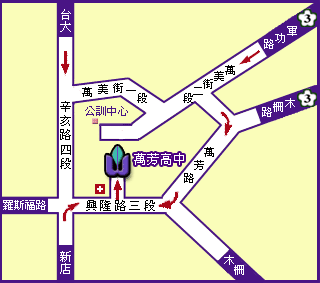 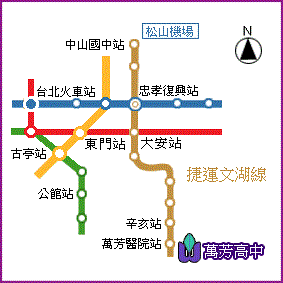 《交通方式》捷運路線《交通方式》捷運路線